В 2016 году  форма «Реестры расходных обязательств» собирается в структуре RRO. Перед заполнением необходимо заполнить справочники Расходные обязательства субъектов 2016  и Расходные обязательства МО РФ 2016. Для этого необходимо:Для справочника Расходные обязательства субъектов 2016 :открыть Универсальный справочник -> RRO -> справочник RRO_ROS_2015.Выбрать дату 01.07.2016 . Поставить фильтр «Начинается с » по колонке Номер пункта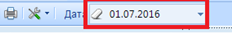 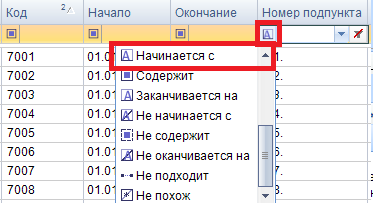 Отобрать поочередно значения, начинающиеся с цифр: 2,3,5,6,7 (т.к. подстроки в разделах 1 и 4 переименованы по бланку МФ)Отметить поочередно галкамиНажать на кнопку  Печать. Таким образом сформируется файл Excel.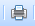 Открыть справочник RRO_ROS_2016 Нажать на кнопку  Загрузить из Excel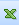 Из ранее сформированного файла Excel скопировать значения по колонкам Код, Номер подпункта, Наименование, Краткое наименование. Поставить общую дату 01.07.2016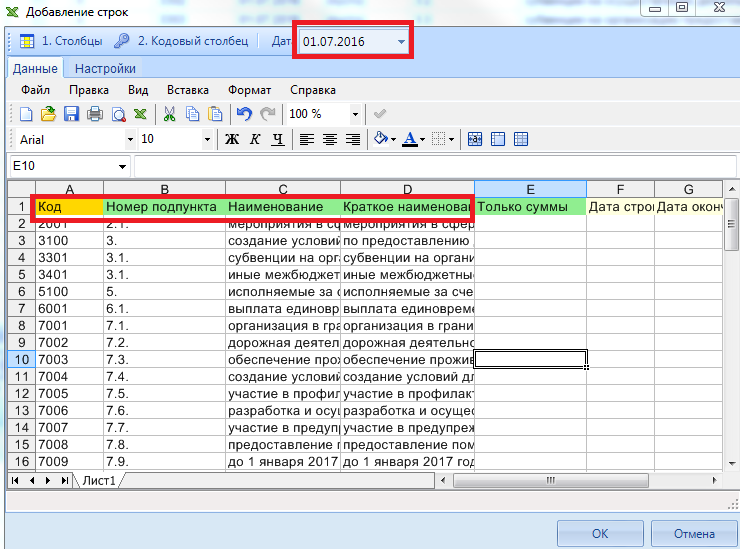 Во вкладке Настройки изменить параметры «Если строка содержится в справочнике - Пропустить », «Показывать протокол по завершении - Да»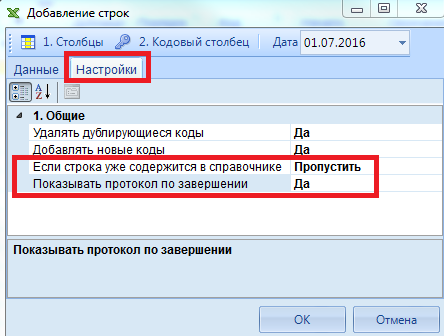 Нажать на кнопку ОК. Сохранить справочникПерейти Навигатор -> Справочники  -> Справочники РРО  -> Расходные обязательства субъектов 2016  -> выбрать период 2016 Уточнённый 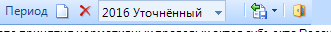 Переподчинить коды в соответствии с иерархией. Для этого выделить коды, которые собираетесь подчинить, и перетащить мышкой НА вышестоящий код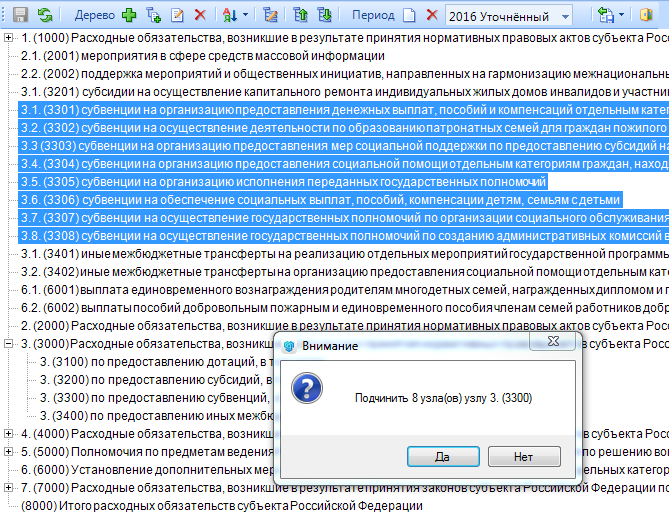 Сохранить справочникДля справочника Расходные обязательства Муниципальных Образований:открыть Универсальный справочник -> RRO -> справочник RRO_ROMO_2015Выбрать общую дату 01.07.2016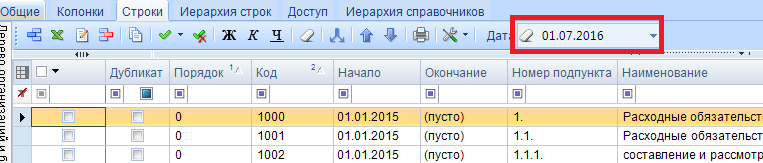 Отметить все строки галкамиНажать на кнопку  Печать. Таким образом сформируется файл Excel.Открыть справочник RRO_ROMO_2016Нажать на кнопку  Загрузить из ExcelИз ранее сформированного файла Excel скопировать значения по колонкам Код, Номер подпункта, Наименование, Краткое наименование. Поставить общую дату 01.07.2016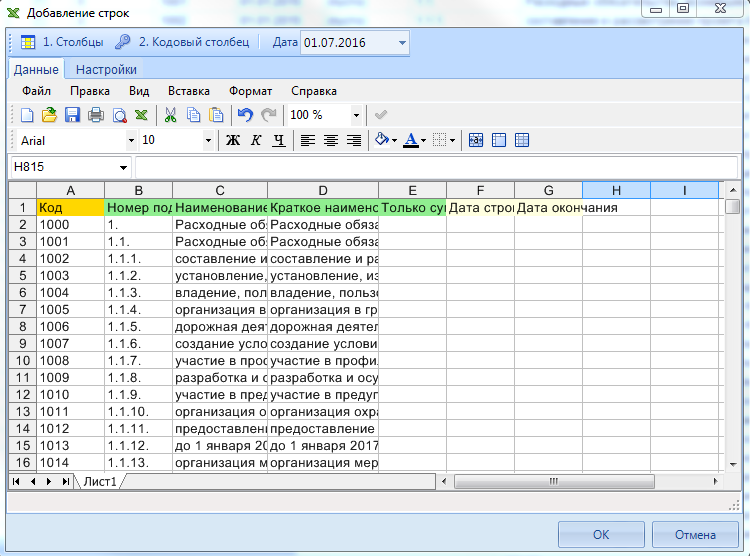 Во вкладке Настройки изменить параметры «Если строка содержится в справочнике - Пропустить », «Показывать протокол по завершении - Да»Нажать на кнопку ОК. Сохранить справочникПерейти Навигатор -> Справочники  -> Справочники РРО  -> Расходные обязательства МО РФ 2016  -> выбрать период 2016 Уточнённый Переподчинить коды в соответствии с иерархией. Для этого выделить коды, которые собираетесь подчинить, и перетащить мышкой НА вышестоящий код. Либо воспользоваться кнопкой  Перестроить дерево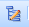 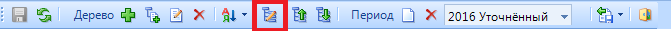 Справочники НПА остались прежними.Если отчеты заполнены в структуре формы RRO_2016, то для заполнения новой структуры RRO имеется группа автозаполнения 2672. При этом произойдет заполнение  Таблицы 1 (Субъект) разделов 2,3,5,6,7 (т.к. строки в разделах 1 и 4 переименованы по бланку МФ), Таблиц 2 и 3.Также обратите внимание, что в Таблице 1 (Субъект) добавлены новые колонки 17,18,19,20 «Оценка стоимости полномочий субъекта Российской Федерации».